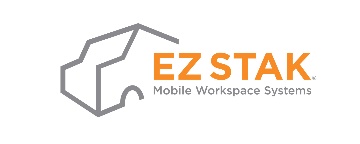 Meeting PolicyNo meetings with suppliers or clients should be set between the hours of 9:30 am – 2:30 pm each day unless necessary.Any appointments with clients or suppliers will be booked between 7:00 am – 9:30 am and 2:30 pm – 5:00 pm.Acknowledgment and AgreementI, _________________, acknowledge that I have read and understand the Meeting Policy of EZ STAK. Further, I agree to adhere to this policy and will ensure that employees working under my direction adhere to this policy. I understand that if I violate the rules/procedures outlined in this policy, I may face disciplinary action.Document NameMeeting PolicyDocument Number2007pLast revisedJuly 15, 2022PurposeTo ensure time is used for development of revenues for the company.Connecting DocumentsNot applicableConnecting FormsNot applicableConnecting SystemsNot applicableName:____________________________________Signature:____________________________________Date:____________________________________